Муниципальное  казённое общеобразовательное  учреждение «Лопуховская средняя общеобразовательная школа»Руднянского муниципального районаВолгоградской области403615, Волгоградская обл., Руднянский р-он, с. Лопуховка, ул. Молодежная, 35ИНН 3425002465  КПП 342501001 ОГРН 1023404963680р\с 40204810600000000021  Отделение Волгоградг. Волгоград  БИК 041806001 л/с 03293207900Телефон: (84453) 7-62-17  e-mail: lopschule@rambler.ruПРИКАЗот 07 апреля 2020 года                                                           №52О внесении изменений в  приказ от 27.03.2020 г.                                                         № 50«Об организации образовательной деятельности в условиях предупреждения возникновения и распространения новой короновирусной инфекции в МКОУ «Лопуховская СОШ»В целях санитарно-эпидемиологического благополучия обучающихся, на основании распоряжения  администрации Руднянского муниципального района Волгоградской области от 07 апреля 2020г. №558-р, приказываю:1 Внести изменения в приказ от 27.03.2020 №50, изложив п.6. в следующей редакции:«Обеспечить питанием в виде набора пищевых продуктов обучающихся льготных категорий, переведенных  с очного на дистанционное обучение, в период мероприятий по противодействию распространения короновирусной инфекции.Организовать выдачу продуктовых наборов обучающимся, имеющим право на обеспечение бесплатным питание. Продуктовый набор должен соответствовать требованиям САнПин 2.4.5.2409-08 «Санитарно-эпидемиологические требования к организации питания обучающихся в ОУ, учреждениях начального и среднего профессионального образования», положениям ФЗ от 02.01.2000 №29-ФЗ «О качестве и безопасности пищевых продуктов» Формировать продуктовый набор не менее чем на 10 дней из расчета количества дней и размера общей стоимости бесплатного питания из областного и муниципального бюджетов в день на одного обучающегосяУтвердить график выдачи продуктовых наборов.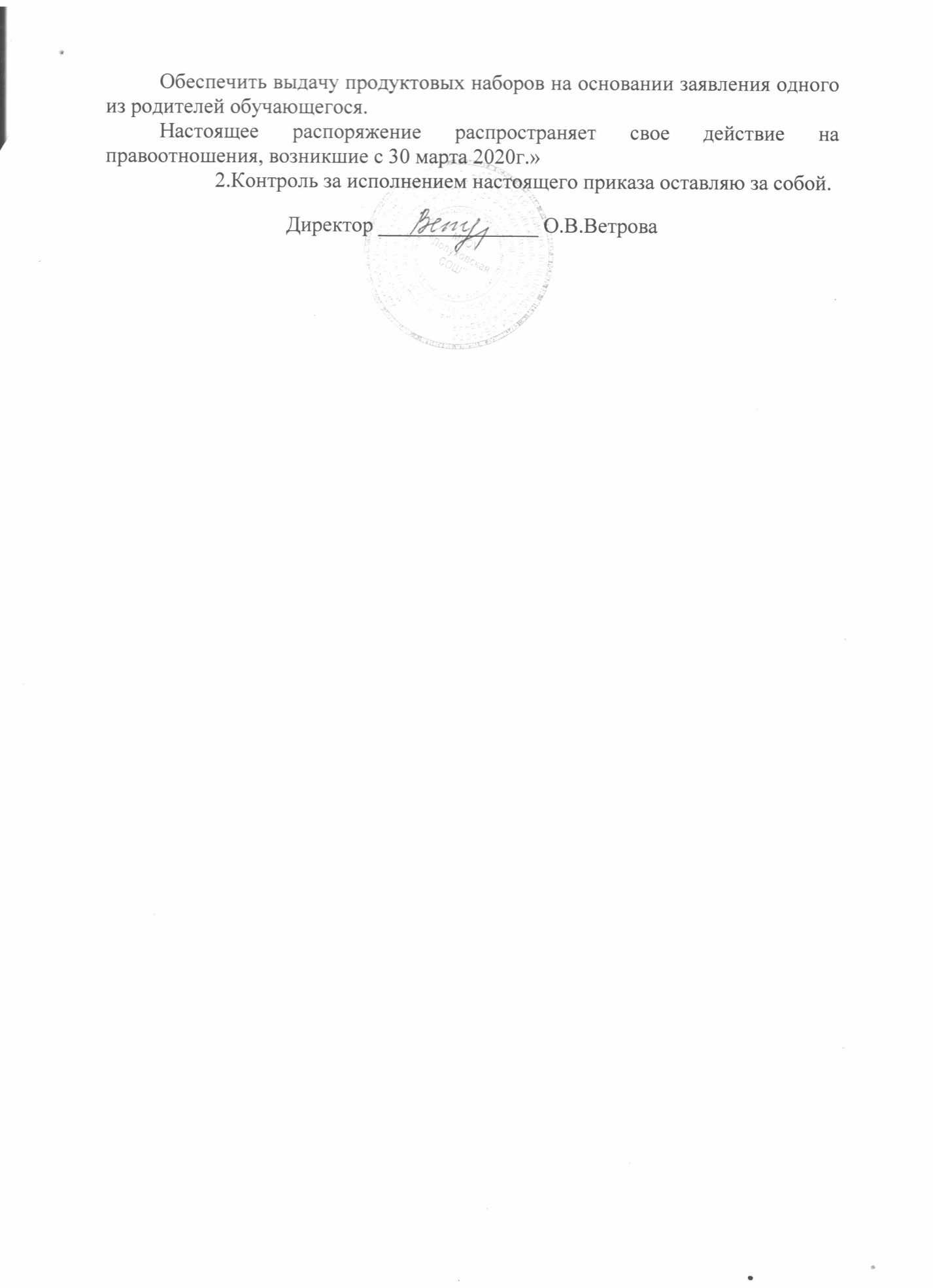 